                 이지텍 온수보일러온수매트 조절기의 종류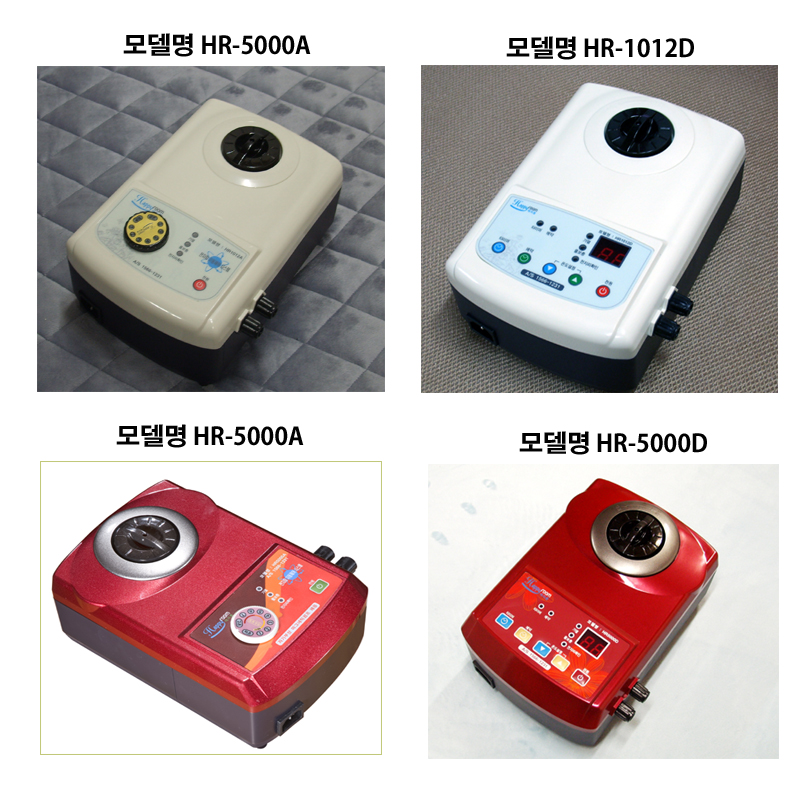 보일러의 기능 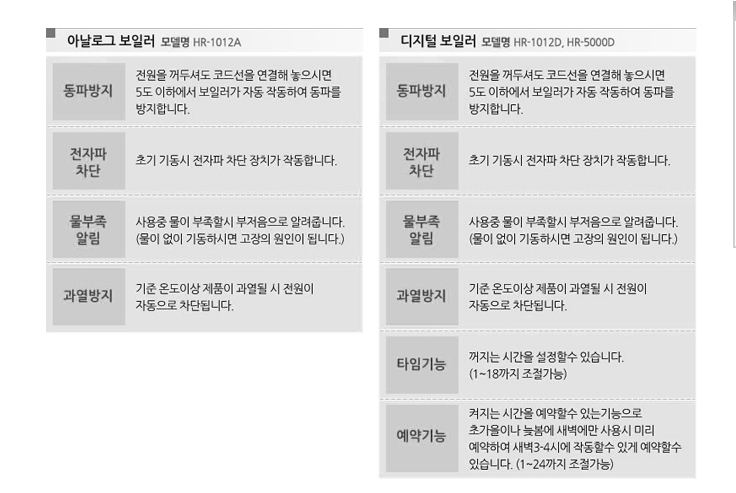 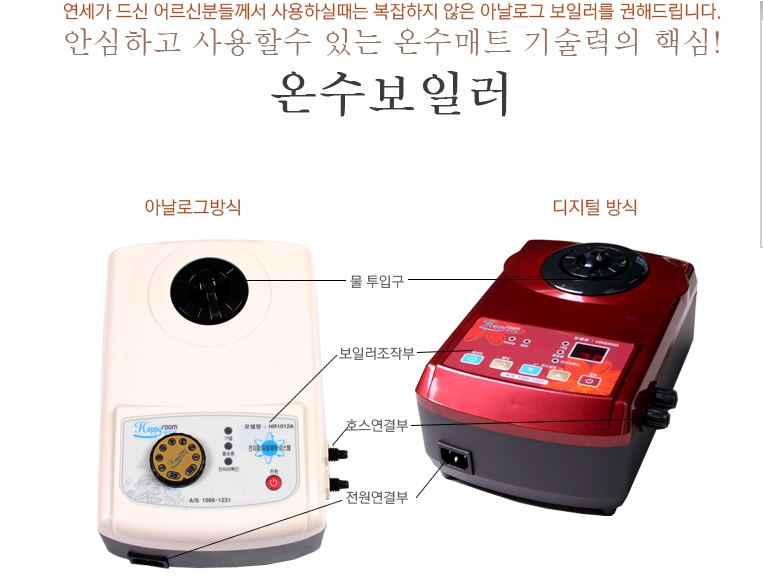 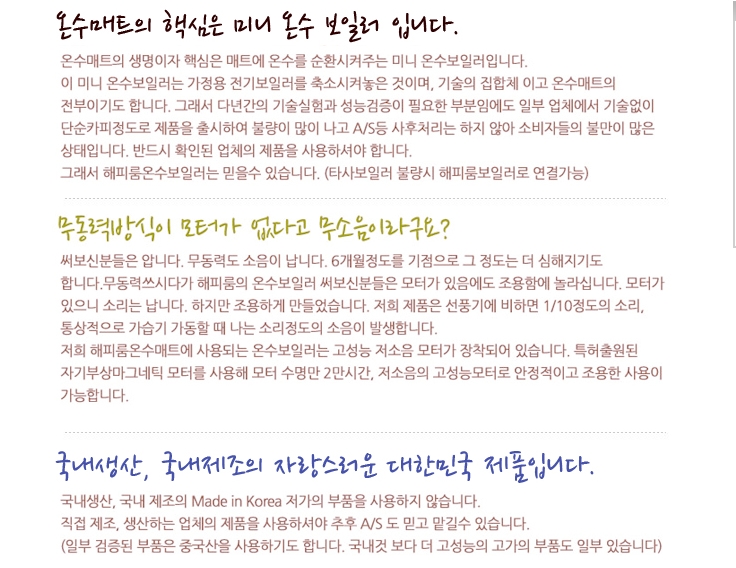 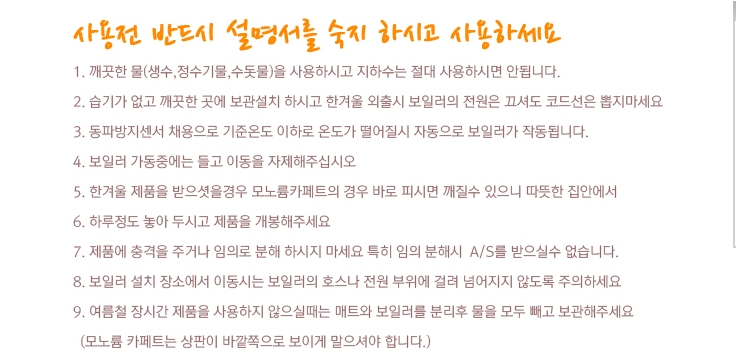 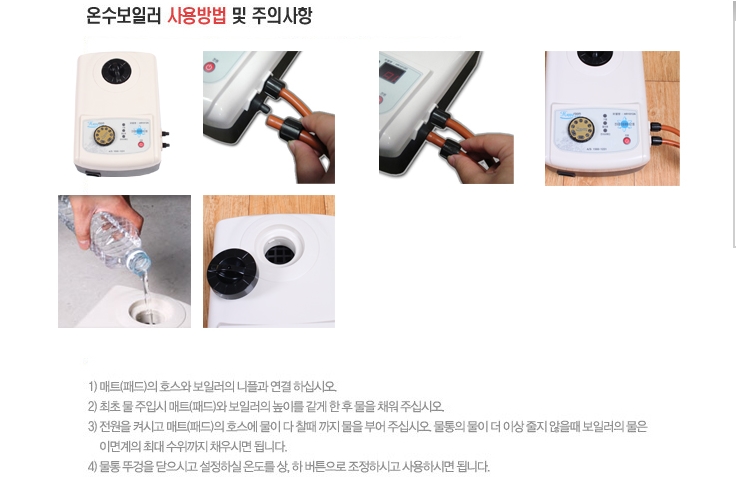 인증서 및, 상장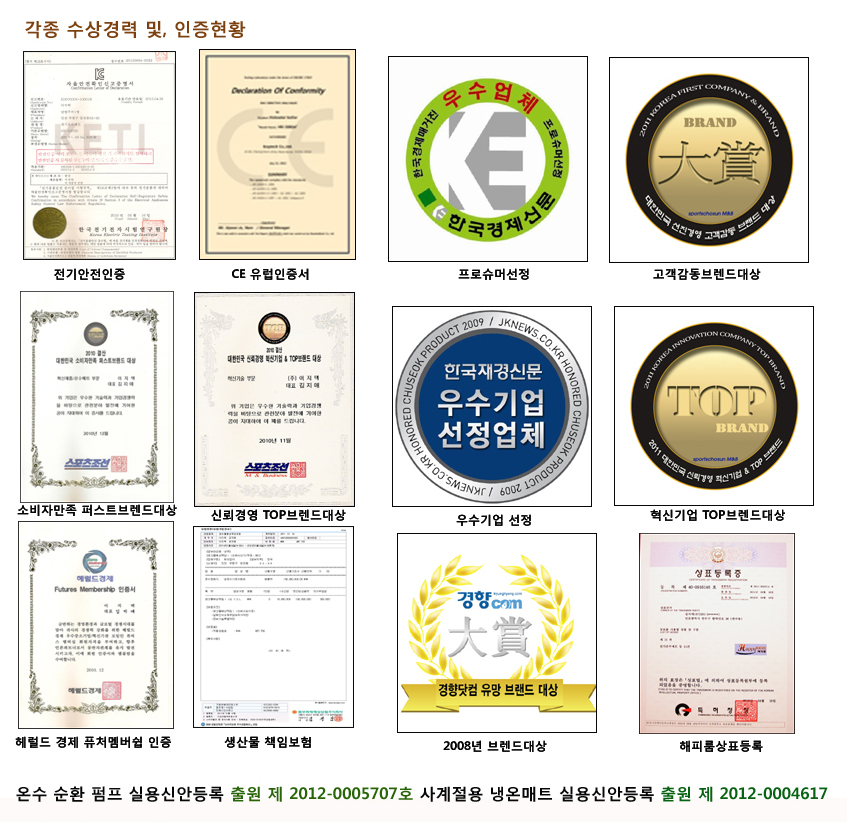 언론 협찬내용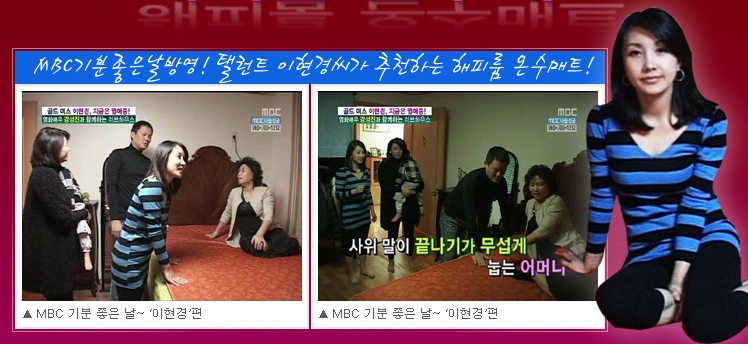 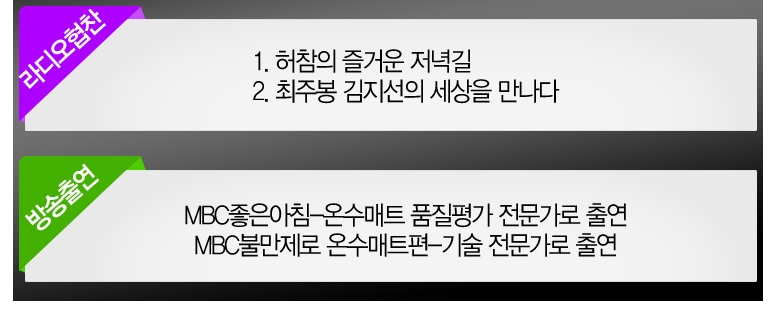 매트 이미지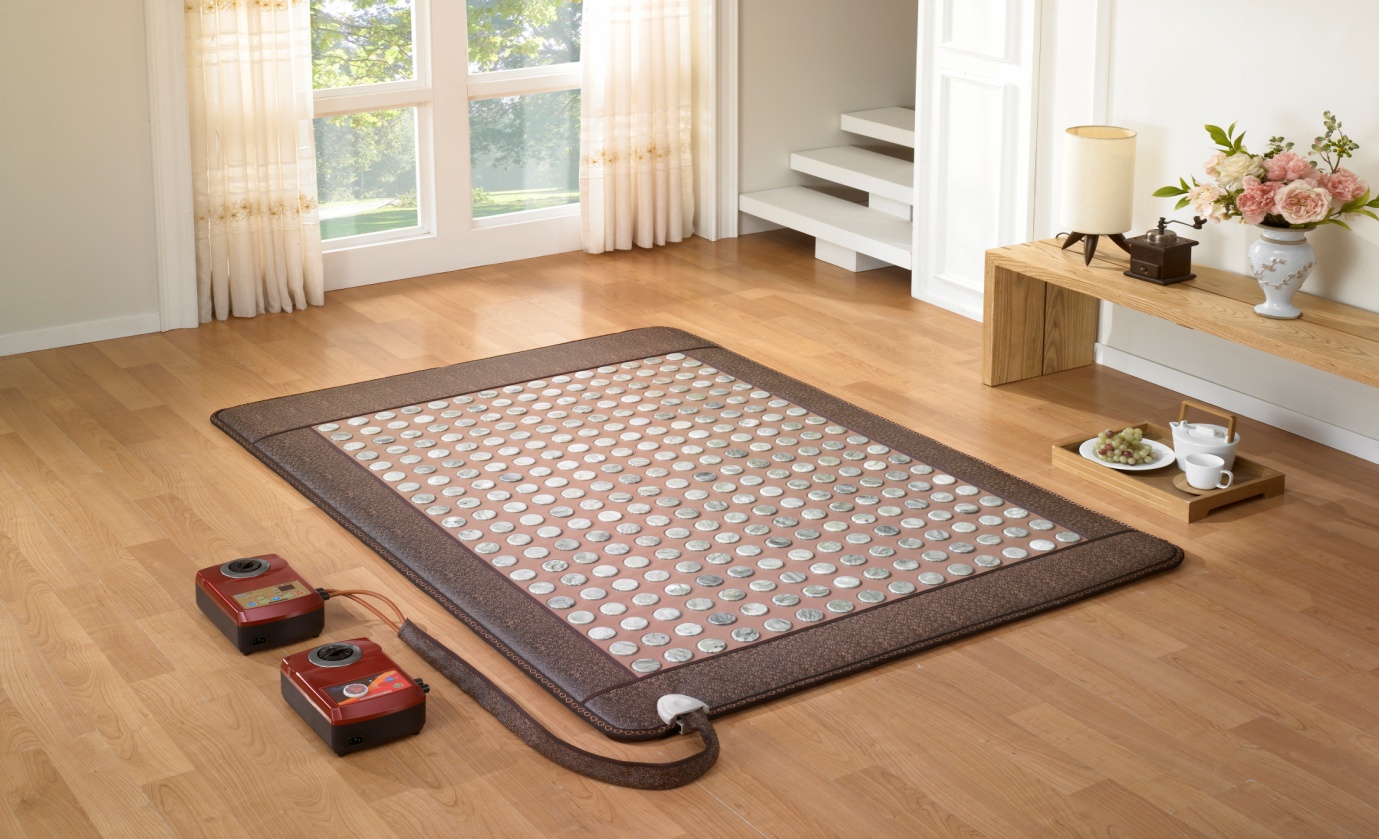 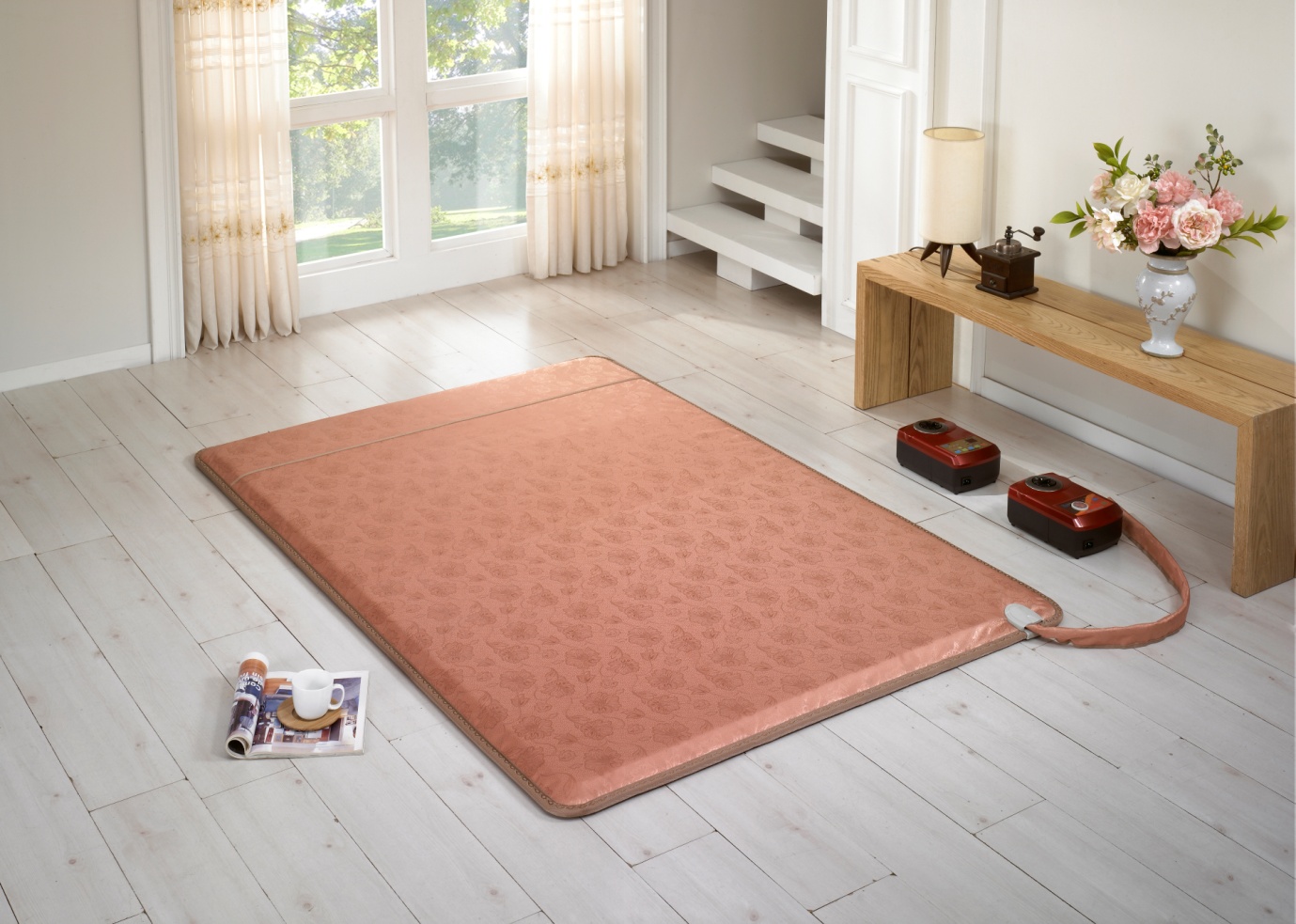 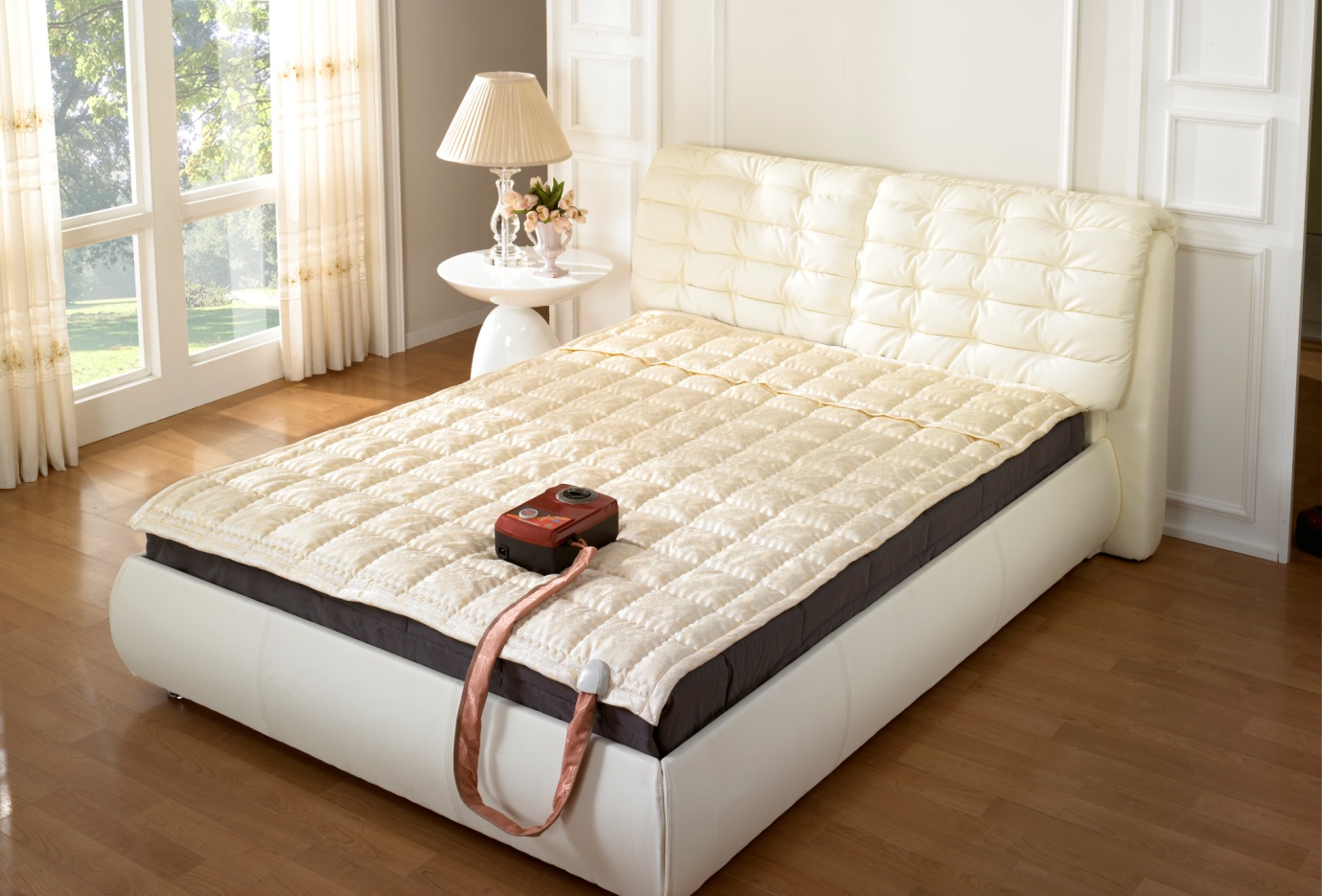 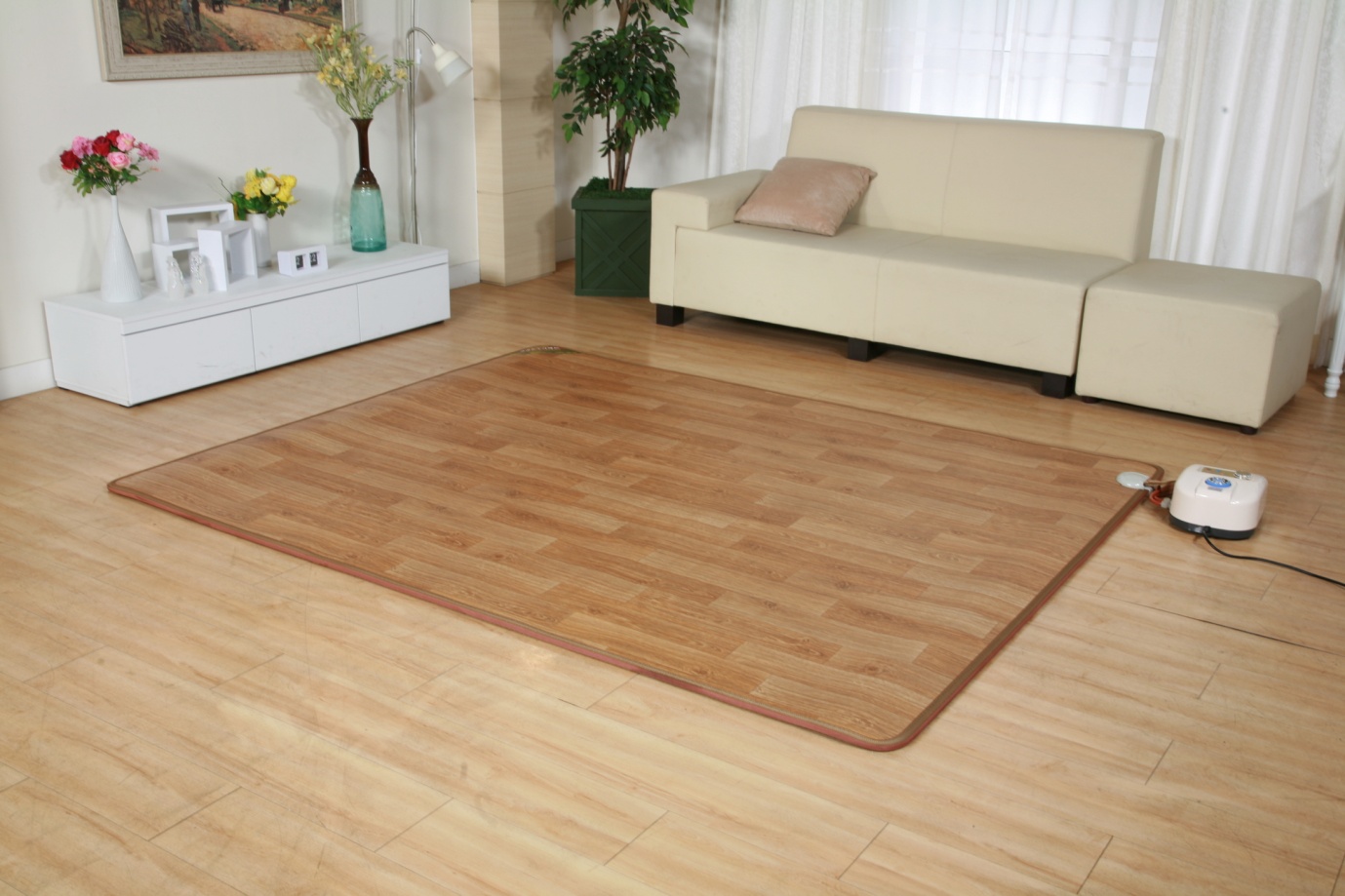 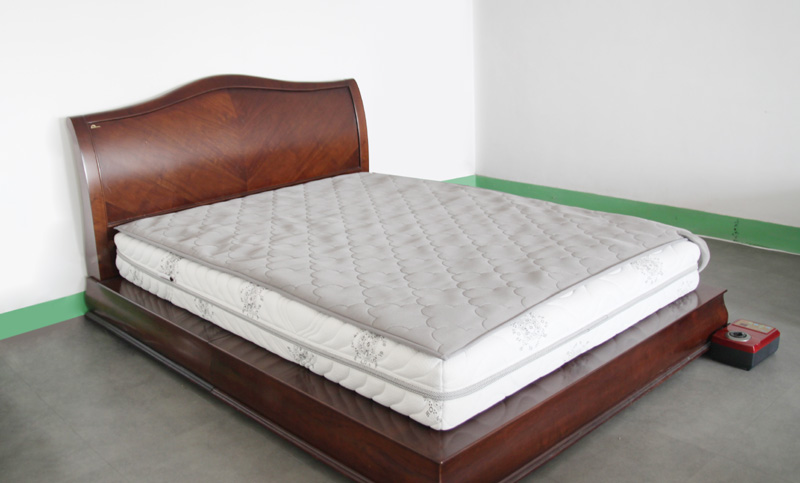 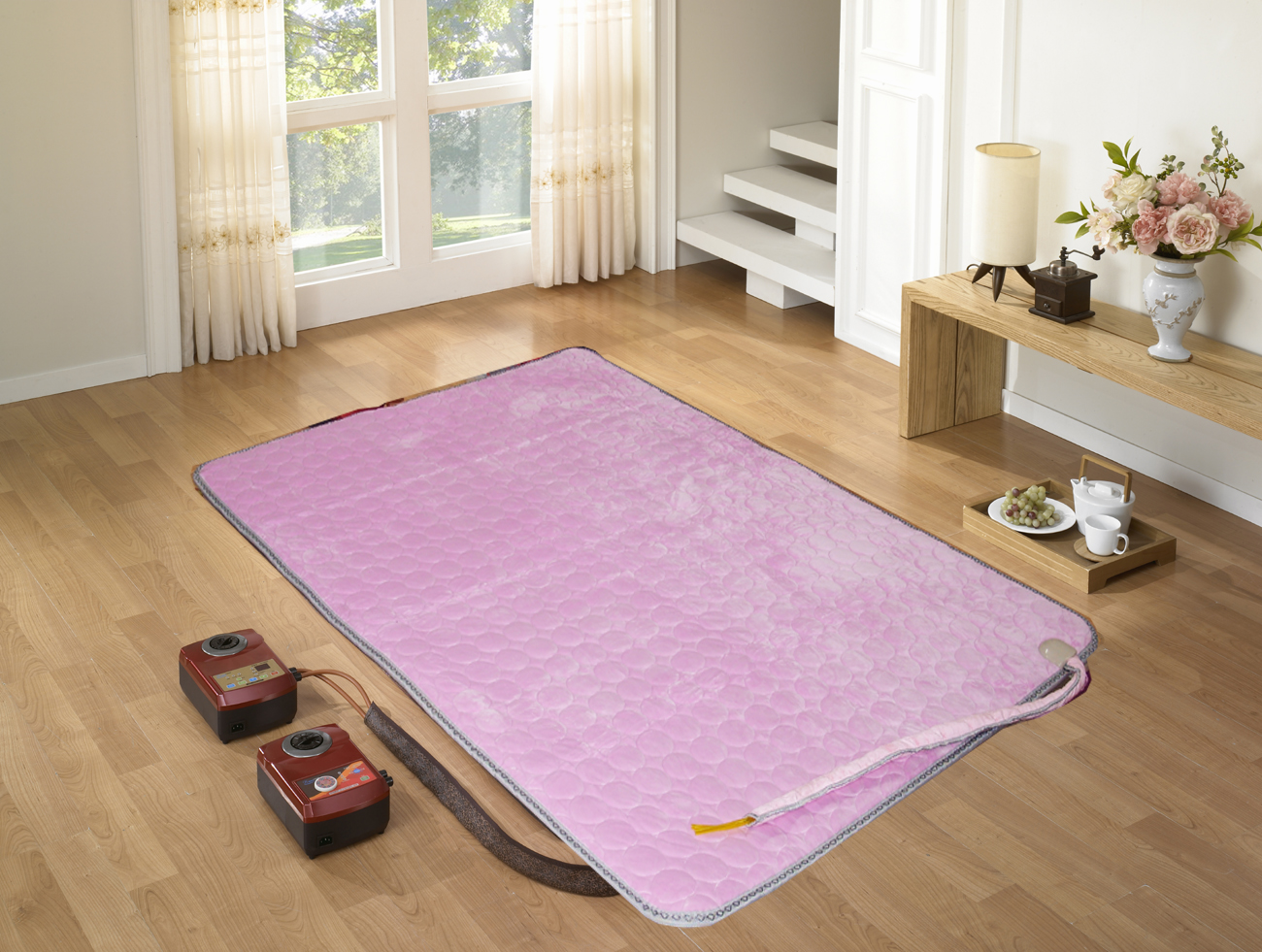 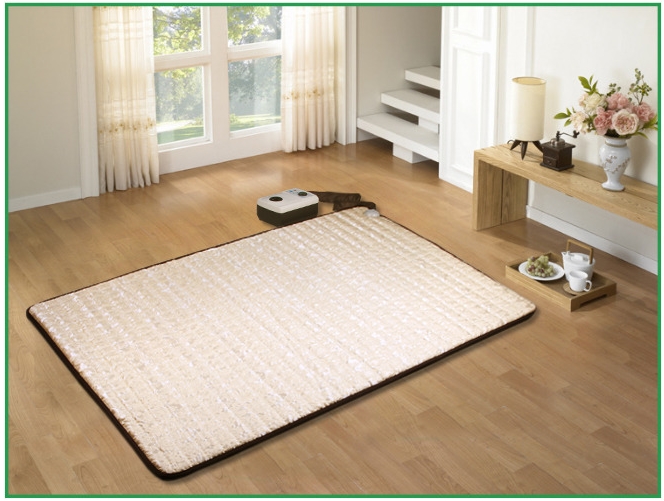 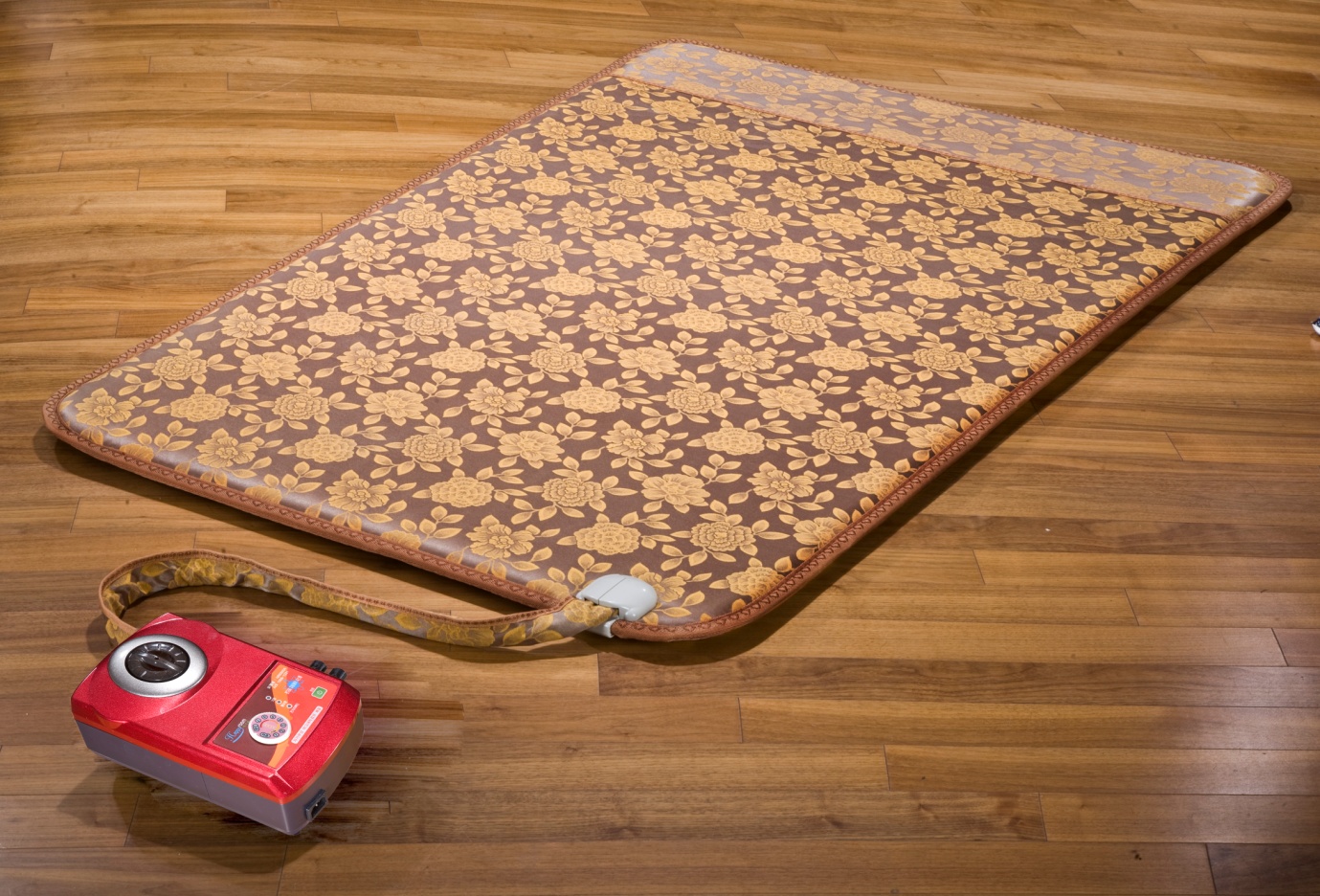 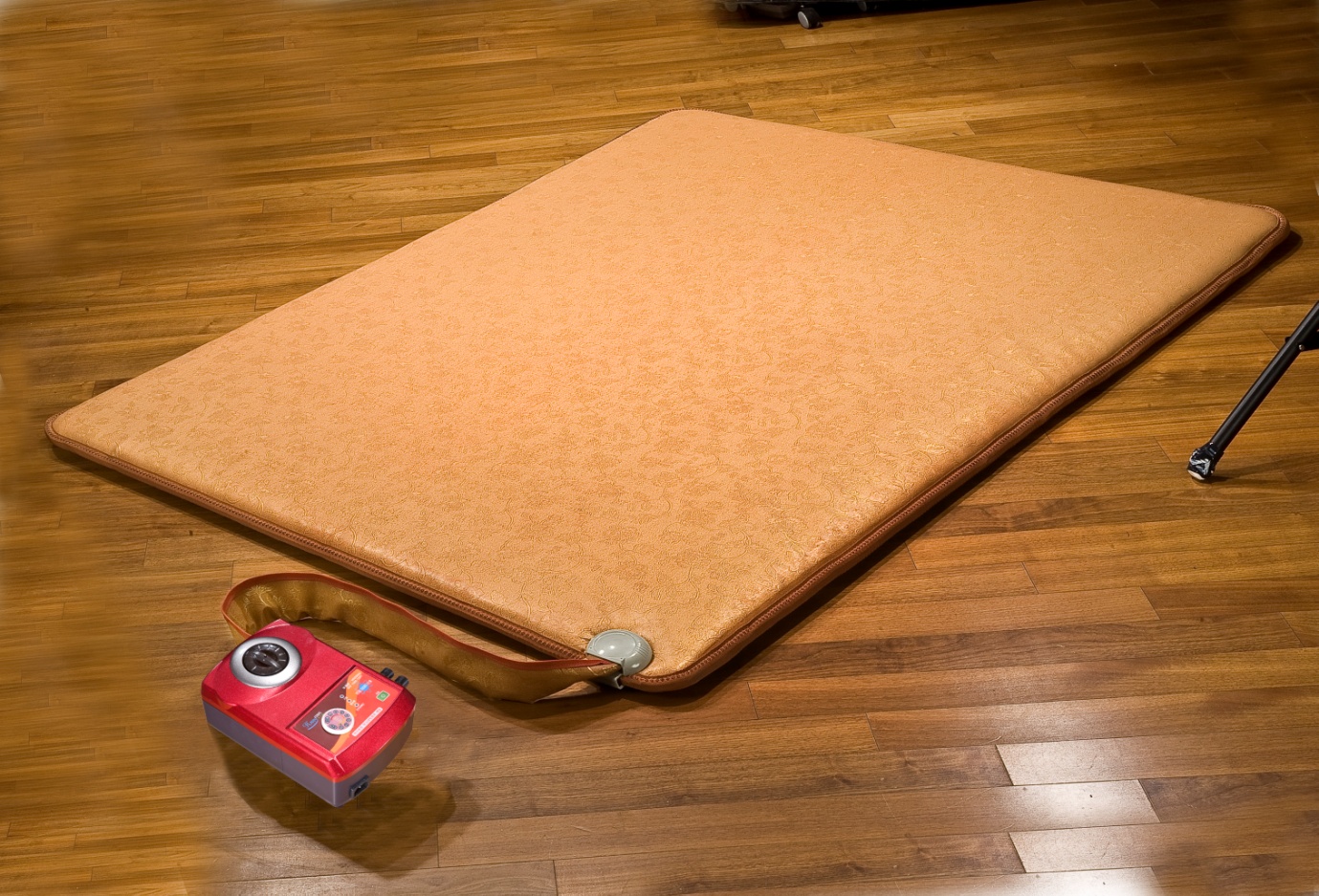 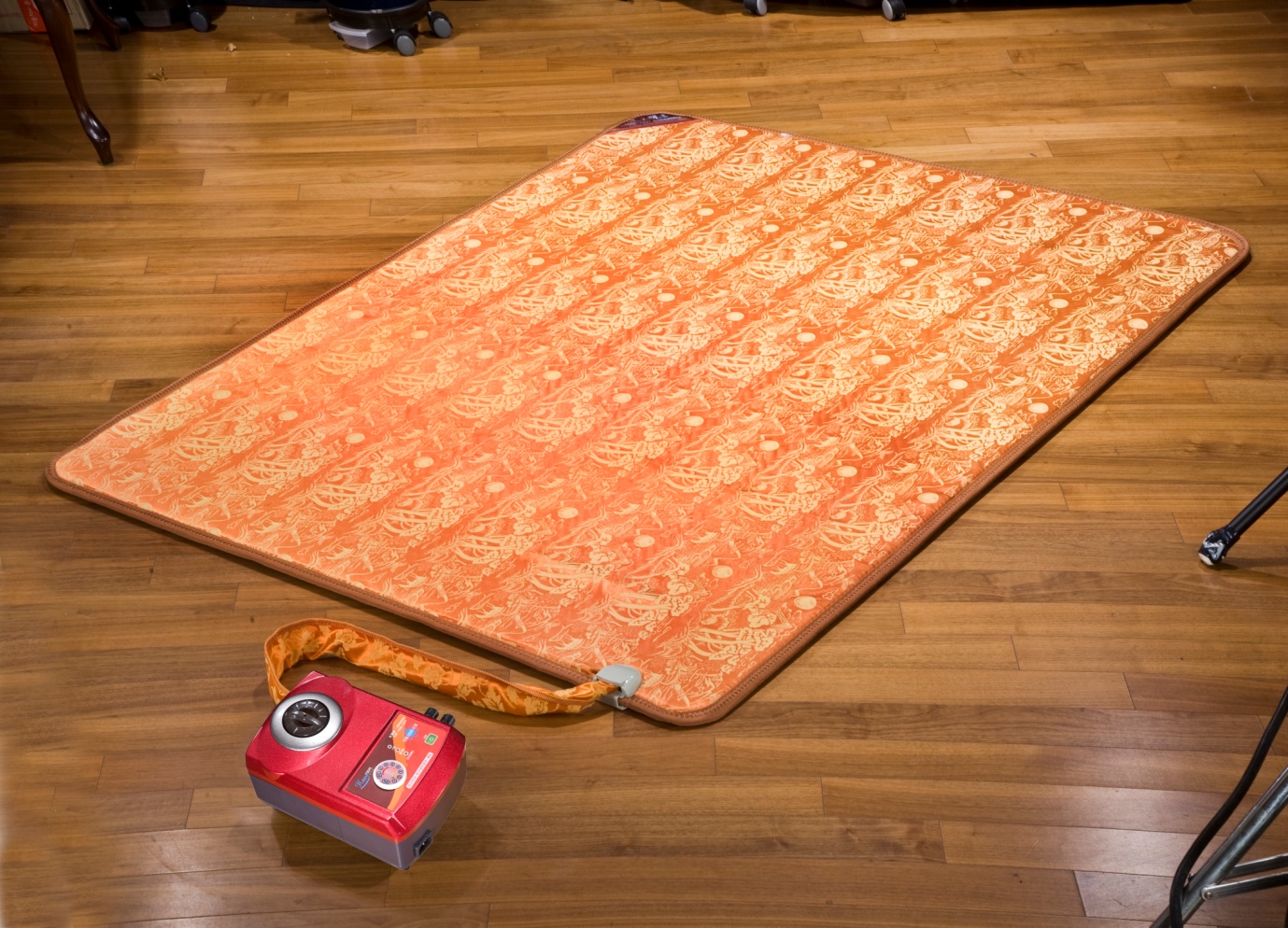 